Health and Safety ProtocolsStay home if you are unwell, have been exposed to illness, have tested positive for COVID-19 or been around anyone who has.Face coverings/masks that cover nose and mouth are required.Refrain from touching your face.Wash your hands with soap and water before coming to the gallery.Use hand sanitizer before entering the gallery.Keep 6 feet or more between yourself and others. Wipe down areas you have touched before leaving the gallery.Please refrain from eating in the gallery.Thank you! 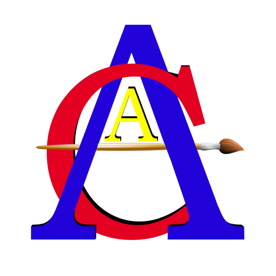 